附件1北京市生态环境管控单元图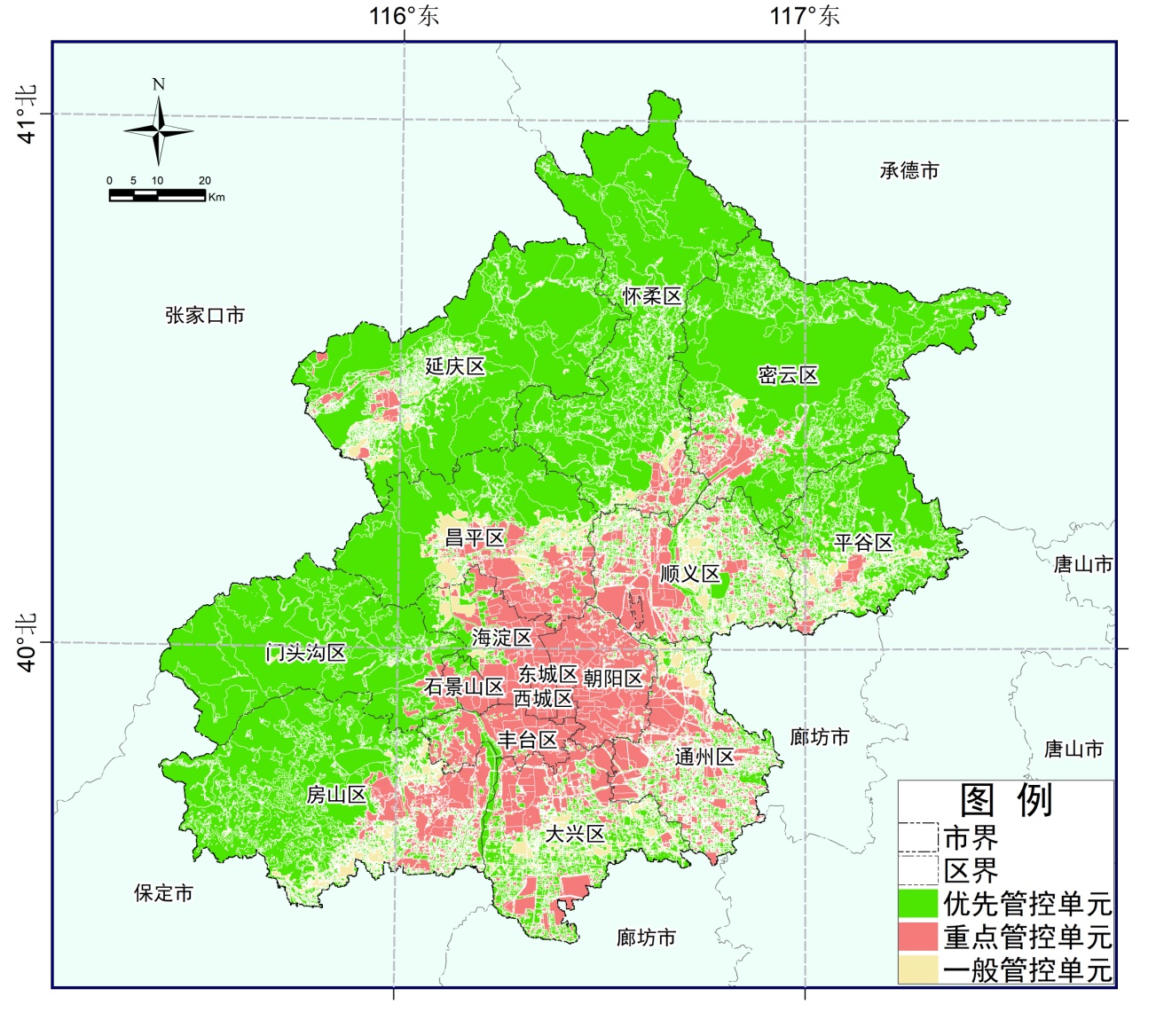 